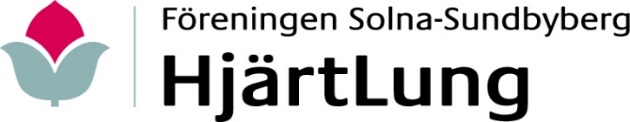 Poströstning för föreningens årsmöte 2021Årsmötet genomförs genom poströstning pga pandemin i januari-februari 2021. Röstsedeln nedan ska skickas till lokalföreningen senast den 24 februariJag som lämnar in följande röstsedel är medlemMitt namn:Telefon/mail:Följande information och handlingar finner jag att hitta på föreningens hemsida:DagordningVerksamhetsberättelse och resultat- och balansräkning för 2020.Revisionsberättelse för 2020.Förslag till verksamhetsplan och budget (ram) för 2021.Valberedningens förslag till styrelse och revisorer, samt fler förslag till aktuella val och aktuella beslut.Styrelsens förslag SVARSBLANKETT /RÖSTSEDELJag förordar följande (markera ditt svar med en ring eller ett kryss):Jag godkänner fastställande av dagordningen samt röstlängden bestående av dem som poströstat med giltig poströst. Ja          Nej       Kommentar:Jag godkänner årsmötets behöriga sammankallande. Utskick via e-post och post 19/1Ja         Nej       Kommentar:Jag godkänner föreslagen mötesordförande och mötessekreterare. Anita Grandien, mötesordförande och Seppo Poutanen mötessekreterareJa          Nej       Kommentar:Jag godkänner förslag justeringspersoner och rösträknare. Josiane Mattisson och Inga SegerlundJa          Nej       Kommentar:Jag godkänner verksamhetsberättelsen, resultat- och balansräkningen samt revisionsberättelsen för verksamhetsåret 2020. Ja	Nej	Kommentar:Jag anser att styrelsen ska beviljas ansvarsfrihet i enlighet med revisorernas förslag.Ja	Nej	Kommentar:Jag godkänner 2021 års verksamhetsplan och budget.Ja	Nej	Kommentar:Inga motioner har inkommit och jag godkänner att inga motioner behandlas             Ja	Nej	Kommentar:A/ Jag godkänner styrelsens förslag enligt bilaga att överföra bundna medel till plusgirokonto i NordeaJa	Nej	Kommentar:B/ Jag godkänner förslag om extra årsmöte 25/4Ja	Nej	Kommentar:Jag godkänner valberedningens förslag till ordförande, kassör, ledamöter och förtroenderevisorer.Ja	Nej	Kommentar:Jag godkänner förslag till programgruppJa     Nej	Kommentar:Jag godkänner förslaget av egenvårdsombud hjärta, kärl och lunga.Ja      Nej 	 Kommentar: Jag godkänner förslaget till valberedning, sammankallande samt ersättare att beslutas vid extra årsmöte 25/4 Ja	Nej	Kommentar:Jag godkänner förslaget om ombud till länsföreningens årsmöte 2021 att utses av styrelsen. Ja	Nej	Kommentar: Övrigt som jag ville diskutera med styrelsen samt andra kommentarer:Mitt namn:Adress:Telefon och e-post:Röstsedeln ska skickas till: Föreningen HjärtLung Solna- Postadress: Allaktivitetshuset, Sturegatan 10 172 31 Sundbyberg e-post: k.a.grandien@telia.com    För frågor kontakta: Anita Grandien, 0703 87 80 86